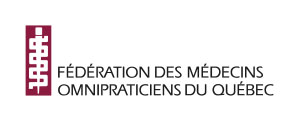 Veuillez faire parvenir ce formulaire, numérisé au format PDF si possible,
à facturationcovid19@fmoq.orgMAJ : 2020-04-17AUTORISATION PERMETTANT LA DIVULGATION
DE RENSEIGNEMENTS PERSONNELSJe, docteur      	 (prénom et nom de famille en lettres moulées), autorise le comité paritaire Fédération des médecins omnipraticiens du Québec (FMOQ)-Ministère de la Santé et des Services sociaux (MSSS) à obtenir de la Régie de l’assurance-maladie du Québec (RAMQ) les informations personnelles relatives à la facturation de mes services médicaux auprès de la RAMQ et nécessaires à la détermination des mesures de compensation prévues à la Lettre d’entente n° 269.La présente autorisation s’inscrit exclusivement dans le cadre de l’application des modalités de compensation de la Lettre d’entente relative aux cas de coronavirus (COVID-19). Cette autorisation n’est valable que pour la durée nécessaire à ladite détermination de la compensation.En foi de quoi j’ai signé à      	,Ce      	202     	.	signature	#  de pratique